        University of Prince Edward Island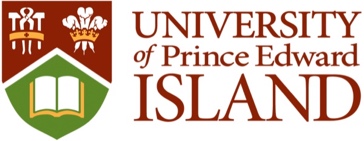  Psychology Honours Program Application 				      Pre-Honours Application FormInstructions: Submit as a Word or PDF document. Make sure your application package is complete - incomplete applications will not be considered.  Pre-Honours application deadline is January 5.Name:  	Date:                                   Student #:                                                   Address:                                                      Postal Code:                                  Phone:                                                         E-mail:                         Applications should be submitted via email to the Psychology Honours Coordinator (rhoersting@upei.ca) and Administrative Assistant (psychadmin@upei.ca).THE HONOURS THESIS: An Honours thesis will consist of a paper written in the format specified by the Canadian Psychological Association. The thesis will most typically report on a small supervised research project (quantitative and/or qualitative), but other alternatives include: (a) a review paper that includes an original historical and theoretical overview of the topic, or (b) a critique of the theory, research, or practice of psychology. The thesis is evaluated by a committee of at least three faculty members including the student’s supervisor. There is an oral defense of the thesis. PROGRAM REQUIREMENTS: Students must be a Psychology major, and will have met (or will be meeting in the upcoming academic year) all of the requirements for either a BA or BSc in Psychology.  Students must include a copy of their official academic transcript with this application (an unofficial transcript or degree audit will not be accepted.) Your overall academic average must be 70% or above, and your overall Psychology average must be 75% or above. You need to maintain averages above these minimal criteria to remain in the programme. If accepted into the Honours program, all students must complete PSYC 4800 (Honours Literature Review), PSYC4810 (Origins and Contexts of Psychological Thought and Practice), and PSYC 4900 (Honours Research). PSYC 4810 is offered in the Fall semester only.  Your supervisor will outline the specific requirements for PSYC 4800 and 4900 as they pertain to your thesis.APPLICATION PROCESS: Application to the Psychology Honours program is a two-step process. First, students submit this “pre-Honours application” explaining why they wish to pursue an Honours degree, describing their area(s) of interest, and listing their top 3 choices for supervisors among full-time Psychology faculty. Students must also include an official academic transcript with this application.  Pre-Honours applications are due January 5. Students qualifying for the pre-Honours pool are notified and directed to contact the Psychology faculty they selected to find out about potential research opportunities.  However, admission to the program will be competitive, and it is recommended that students make some preliminary inquires before selecting a faculty member to find out about availability, areas of interest, and background courses the student might need.  Since the demand for the program will likely exceed the resources, qualifying for the pre-Honours pool does not guarantee admittance into the Honours program.  Selected students from the pre-Honours pool will then submit an “Honours research proposal” of 300–500 words, along with an updated official transcript and the signature of an eligible supervisor. This application is due May 15, and is reviewed by the department before final acceptance.  RESEARCH INTERESTS: Please answer each of the following questions in a short paragraph.What are your main areas of interest in Psychology (e.g., clinical psychology, developmental, social, etc.)?  What more specific types of research interest you?Describe your reasons for choosing to apply for an Honours degree in Psychology?  How does the Honours degree fit into your future plans (e.g., graduate school)?THESIS SUPERVISOR: Please select your top 3 choices from the following Psychology faculty to be your thesis supervisor (i.e., place a “1” by your first pick, “2” by your second choice, “3” by your third).  Choices should be based on matches between your research interests and those of the Psychology faculty.Dr. Michael Arfken			__N/A_Dr. Stephen Butler			__N/A_Dr. Annabel Cohen			______Dr. Jason Doiron 			__N/A_
Dr. Tracy Doucette 			______Dr. Scott Greer 				______
Dr. Martha Giraldo O’Meara		______
Dr. Raquel Hoersting			_N/A_Dr. Stacey MacKinnon 			______
Dr. Colleen MacQuarrie 		__N/A_Dr. Nia Phillips				__N/A_
Dr. Catherine Ryan			__N/A_
Dr. Philip Smith				______
Dr. Jessica Strong			______Dr. Yoshiyuki Takano			______					***Not Available (N/A)Please sign and date your completed application:Student’s signature:  ________________________________   Date: _________________________ 